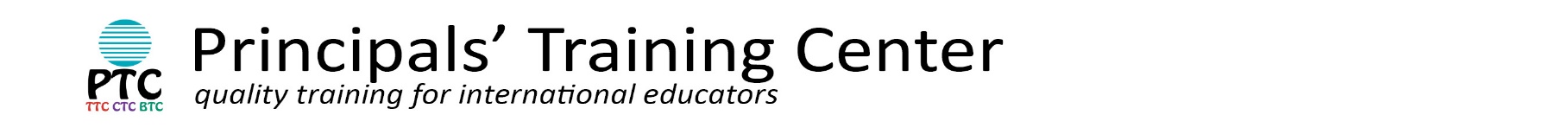 PTCNET SURVEY RESULTS - 2018Topic: Elementary/Primary school device programDate conducted: 12-14-2018Number of responses: 28Submitted by: Patricia WolffDo you have a 1 to 1 device program in your elementary school?35.7% “Yes”50% “Some grades only”14.3% “No”Responses:Grades 10 to 12 and will be increased to grades 9 to 11We have a 1 to 1 Chromebook program in Grades 3-5. We have bookable iPad trolleys that are used by various classes from Preschool and up, but we do not have enough to constitute a 1 to 1 tablet program.Grade 5 onlyour students use iPad in grades 3-5 Grades 4 and 5 - 1:1; Grade 3 - 2:1Year 3-6 are 1:1 on school owned devices, Y1 and Y2 are 1:2, Nursery and Reception have 5 devices to share in the class (up to 16 students)We have 1:1 in Grade 5 with BYOD Laptop or Chromebook starting at mid-year. This allows us to shift Chromebook class carts from Grade 5 to Grade 4 and 3 resulting in 1:1 Chromebook in Grade 4, and 2:1 Chromebook in Grade 3.Moving towards. Half school presently. Other half next year.Grades 2 to 5 have one laptop per child in the classroom. KG and Grade 1 have access to a shared set of laptopsWe have 1:1 iPad grades Kinder-G410 iPads in each G5 class as they are BYOD laptops.We also have 1:1 Chromebooks in G3 &G4Our students in grades 2 - 5 bring their own iPads to school.Preschool & KG - iPads; Gr. 1 - 4 use Dell Chromebooks; Gr. 5 use Dell Laptops - all are school provided.Grade 4 & 5 are a one to one MacBook program (student provided); Grade 2 & 3 are a one to one iPad program (school provided); Grade 1 are a two to one iPad program (school provided). All classes in Grades 1-3 have class sets of MacBook’s shared 1 set between 2 classes.In 4th and 5th grades we have 1 chrome book per child.Shared iPads in preschool, 1:1 iPad in grades 1-2, 1:1 Chromebook in grade 4-5We have 1:1 laptop in grade 5 only. We have 2:1 laptop in grade 3 & 4 plus iPads, grade 1 & 2 are 1:1 iPad.grades 4&5 are 1:1, either school provided or BYOD (choice); grades 1-3 have classroom computers and iPads, but not one for each childIf you do not have a 1 to 1 device program, what do you have?38.5% “Some devices in the classroom23.1% “devices for checkout”38.5% “Both”Responses:Two carts of Chromebooks that teachers can check out for classroom use; one cart of iPads; one cart of mini iPads (mostly used by Early Years)we have a limited number of devices in each classroom from PK-2Nursery to grade 2 have 5 iPads in each classroom. Grade 2 has access to laptop carts.We also have 2:1 iPad in K-2.n/aWe have shared iPads in G1 and 2 (one iPad per three students). iPads for check out G3-5. laptops carts in G2- 5 (one laptop per three students)Shared devices. One laptop for the homeroom teacher, one Chromebook for the teaching assistant, access to docking station with projector. Extra devices for check out of bed for discussion projects such as green screen videos.If you don’t have a 1 to 1 device program, how many devices do you have per grade?5-7 in lower gradesIn total, we have about 1 device for every 3 studentsWe are trying to be one to one. We are halfway there.We have 2:1 Chromebooks in Grades 3-5, plus small sets of iPads (4:1) in these classrooms. Between 48 and 841 to 2, which seems to be enough for our needs. Teachers book the sets and we would rarely have more than half the classes using them at once. If there is pressure for numbers primary may use secondary sets. Secondary has a 'bring your own device if you like' policy.Up to 36.We have about 800 students in our ES; except for PK3 and PK4, each student is allocated their own device. In PK3 and PK4, we have 1 device for every 2 students.around 20 (three classes per grade)5 in each preschool class. We have three preschool classes so total 15 can be shared among the classes.What kind of devices are used in the classroom?32.1% iPad46.4% “A combination”Responses:Every classroom has at least two Windows desktops; every teacher has an iPad and Windows laptop; there are bookable iPad trolleys; in Grades 3-5, every classroom has its own set of Chromebooks (enough for 1 to 1 deployment).Chromebooks, iPads, mini iPadsI couldn't tick multiple boxes. we have apple tablets, apple laptops, iPod touches, and Chromebook. Chromebooks and iPadsiPads in K-2 and Chromebooks+iPads in 3-5We also use Apple Pencil with our iPads. They are excellent.Nearly indestructible and we use the Google Suite for nearly everything.For the 1 to 1 program we have iPad pros. Other year levels use a combination of MacBook and iPadG5 has MacBook’s, with 10 iPads allocated per class (approximately 1 device for every 2 students) iPads and Chromebooksnoted aboveMacBook’s and iPadsgrade 2 is one to one, grade 3 and 4 are one to one on Chromebook, grade 5 is a bring your own device iPads and MacBook airsiPad for 1st through 3rd grade (for checkout) chrome books for 4th and 5th grades (they are not stored in the class, IT has a cart per class)Explained earlierDo the devices have keyboards?33.9% “Yes”59.3% “Some do”7.4% “No”Responses: Our iPads do not have keyboardsChromebooks yes (of course), but our iPads do not use Bluetooth keyboards. G3 and up have Bluetooth keyboards for their iPadsChromebooks do, iPads do not no keyboards for the iPadsthe laptops do. The iPads don't. Explained earlierWe have laptops in grades 3,4, and 5 because keyboarding is a part of the learning.Do the devices have a camera and a microphone? 89.3% “Yes”10.7% “No”Responses: we require all students to also have headphones Built in webcams and mikes for both.This is a requirement for our devices.built in.Any other recommendations? The combination works great for us. Go with Chromebook. There are so many online platforms and no special software is needed. It is much easier to manage. Chromebooks are a great 1:1 device for upper ES students. I prefer a 2:1 iPad deployment for K-2. I definetly recommend school owned and managed devices for elementary school. In addition, factoring in time/money to have suficient staff training ensures the project is a success. Good luck. Typing lessons!!! I think iPads in the lower grades are perfect and in the older grades if you have a laptop/Chromebook cart option. If you have to choose one or the other for the older grades, then I think I would lean only slightly more towards Chromebooks All used with Google Apps for Education...it's working well. You will need to come up with clear usage guidelines for students and parents (safety, child protection etc.) in addition to telling students what software they need to install. We had to ask parents to remove parental controls as school could not update software or help students to add printer drivers etc. iPads are hard to share if the students are going to use them for personal creation and digital portfolios. If you are using SeeSaw on a shared iPad, it is easier to have a personal device (one to one). 